УКРАЇНАПАВЛОГРАДСЬКА  МІСЬКА  РАДАДНІПРОПЕТРОВСЬКОЇ  ОБЛАСТІ(   сесія   VІІ  скликання)РІШЕННЯвід «   »                   2016  р.				      	№      -    /VIIПро внесення змін до рішення міської ради від 16.12.2016 р. №503-17 /VII «Про внесення зімн до рішення міської ради від 19.04.2016 р. №170-7/VII «Про затвердження Програми сприяння діяльності об’єднань співвласників багатоквартирних будинків на території міста Павлоград на 2016-2020 рр.»          Керуючись п. 22 ч. 1 ст. 26, п.1 ч.3 ст. 50   Закону України “Про місцеве самоврядування в Україні”, міська рада В И Р І Ш И Л А :          1. Внести зміни в додаток 1  до рішення міської від 16.12.2016 р. №503-17/VII  «Про внесення зімн до рішення иіської ради від 19.04.2016 р. №170-7/VII «Про затвердження Програми сприяння діяльності об’єднань співвласників багатоквартирних будинків на території міста Павлоград на 2016-2020 рр.» та викласти його в новій редакції згідно з додатком 1 до цього рішення. 2. Управлінню комунального господарства та будівництва Павлоградської міської ради (Завгородній) в підготувати проект рішення виконавчого комітету про склад конкурсної комісії та  Порядки проведення конкурсів по  відшкодуванню з міського бюджету відсотків за кредитами, залученими об’єднаннями співвласників багатоквартирних будинків на впровадження енергозберігаючих заходів та фінансуванню проектів на проведення капітального ремонту житлового фонду об’єднань співвласників багатоквартирних будинків.          3. Організаційне забезпечення та відповідальність за виконання даного рішення покласти на управління комунального господарства та будівництва Павлоградської міської ради (Завгородній). 4. Загальне керівництво по виконанню даного рішення  покласти на першого заступника міського голови Мовчана В.С.5. Контроль за виконанням даного рішення покласти на постійну комісію з питань планування, бюджету, фінансів, економічних реформ, інвестицій та міжнародного співробітництва (голова – А.В. Чернецький) та постійну комісію з питань комунальної власності, житлово-комунального господарства, будівництва та енергозбереження (голова – В.А. Бочковський).Міський голова								  А.О. ВершинаПитання на розгляд ради винесено згідно розпорядження міського голови № ______   від _____ 2018 р.Рішення підготував:Начальник управління  комунального господарства та будівництва			А.Ю. Завгородній Секретар міської ради							Є.В. АматовГолова постійної депутатськоїкомісії з питань комунальної власності,житлово-комунального господарства, будівництва та енергозбереження					 В.А. БочковськийГолова постійної депутатської  комісії з питань планування, бюджету, фінансів, економічних реформ, інвестиційта міжнародного співробітництва					А.В. Чернецький Перший заступник міського голови				В.С. МовчанНачальник фінансового управлінняміської ради								Р.В. РоїкНачальник юридичного відділу					О.І. Ялинний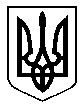 